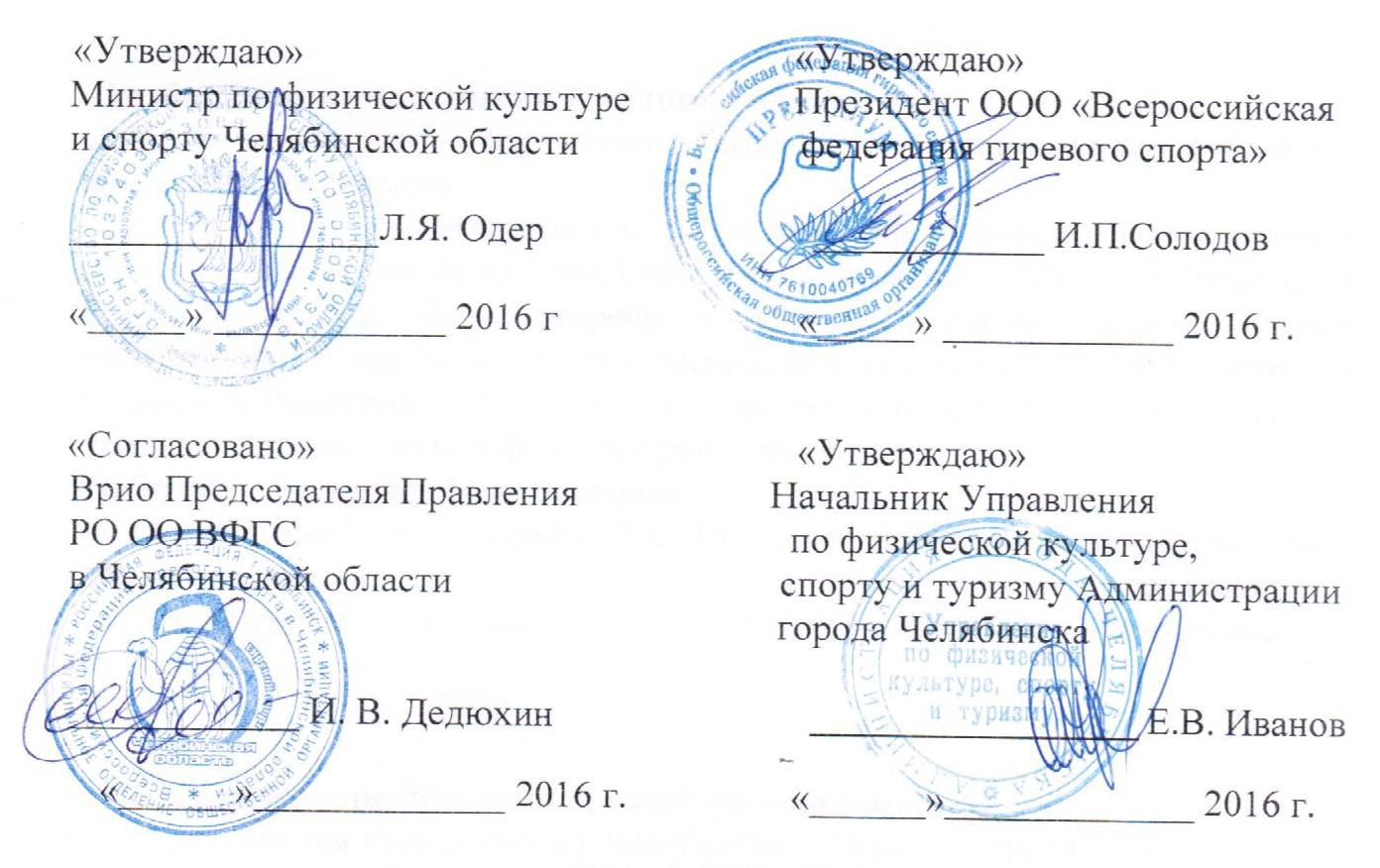 ПОЛОЖЕНИЕо проведении межрегиональных соревнований(УФО,СФО, ДФО) по гиревому спортуВведение1.1.  Межрегиональные соревнования (УФО, СФО, ДФО) по гиревому спорту проводится в соответствии с Единым календарным планом межрегиональных, всероссийских и международных физкультурных мероприятий и спортивных мероприятий Минспорта России и календарным планом физкультурных мероприятий и спортивных мероприятий Челябинской области.2.  Цели и задачи проведения.2.1.  Развитие и популяризация гиревого спорта.2.2. Повышение спортивного мастерства спортсменов Федеральных округов УФО, СФО, ДФО.2.3. Выявление победителей и отбор спортсменов для участия в Чемпионате России. Классификация соревнований.3.1. Межрегиональные соревнования.3.2. Соревнования лично-командные.4.   Организаторы и проводящие организации.4.1.Общее руководство организацией и проведением осуществляет Министерство по физической культуре и спорту Челябинской области.4.2.Непосредственное проведение соревнований возлагается на Региональное отделение Общественной организации «Всероссийская федерация гиревого спорта» в Челябинской области и главную судейскую коллегию.4.3.Главный судья-судья ВКДедюхин Игорь Владимирович, г. Челябинск.                                        Главный секретарь-судья ВК Потапов Олег Юрьевич, г.Челябинск.5.Требования к участникам и условия их допуска.5.1.В соревнованиях участвуют сильнейшие спортсмены субъектов Российской Федерации.5.2.К соревнованиям допускаются спортсмены спортивных сборных команд субъектов Российской Федерации. Списки сборных командсубъектов Российской Федерации должны быть заверены и подписаны руководителями Органов исполнительной власти в области физической культуры и спорта субъектов Российской Федерации. Участники должны иметь подготовку не ниже первого взрослого разряда и допуск физкультурного диспансера.5.3. Возраст участников 14 лет и старше.5.4.От одного субъекта Российской федерации может быть заявлена только одна спортивная  команда. Состав команды: 18 спортсменов, 1 тренер, 1 представитель, 1 судья. Разрешается выставлять любое количество участников в любых весовых категориях.6. Программа соревнований сроки и условия проведения.6.1.Соревнования проводятся в г.Челябинске с 14 по 17 апреля 2016 г.Заезд участников и прохождение мандатной комиссии 14 апреля по адресу: 14 апреля 2016 года. Заезд и размещение участников соревнований; 12.00 – 18.00 Мандатная комиссия;14.00 - 17.00   Взвешивание участников ДЦ, весовые категории (63, 68,73, 78, 85, 95, св.95кг) и участников эстафеты ДЦ;17.00 – 18.00 Взвешивание участниц. Весовые категории: (58, 63, 68 и свыше 68кг)18.30 – Совещание представителей и судей;15 апреля10.00 – Выступление группы «Б» ДЦ все весовые категории и выступление группы «Б» женщины  все весовые категории;15.30 – Парад участников и торжественное открытие соревнований;16.00 - Выступление группы «А»  ДЦ весовые категории 63, 68, 73, 78, 85, 95 и св.95 кг;17.30 – Выступление группы «А» женщины все весовые категории;17.00 – 18.00 - Взвешивание участников ДВ  (весовые категории: 63, 68, 73, 78);19.00 - Эстафета ДЦ;19.40 – Награждение победителей и призеров;16 апреля10.00 – Выступление участников в двоеборье группа «Б» (весовые категории: 63, 68, 73, 78 кг); 15.00 - Выступление участников в двоеборье группы «А» (весовые категории: 63, 68, 73, 78 кг); 17.00 – 18.00 взвешивание участников в двоеборье  (весовые категории: 85, 95, св. 95 кг и участников эстафеты толчок классический);17 апреля10.00 – Выступление участников в двоеборье  группа «Б» (весовые категории: 85, 95, св.95кг)13.30 - Выступление участников в двоеборье группа «А»  (весовые категории: 85, 95, св. 95кг)15.00 – Эстафета  толчок классический;15.50 – Награждение победителей и призеров третьего дня соревнований, командного зачета. 18 апреля10.00 – Выдача протоколов, отъезд участников соревнований.7. Условия подведения итогов.7.1. Победитель среди мужчин и женщин определяется в каждой соревновательной программе, по весовым категориям, в соответствии с правилами соревнований. 7.2. Командный зачет среди субъектов Российской Федерации определяется по наибольшей сумме очков, набранных участниками соревнований (5 ДЦ, 5 ДВ, 2 Рывок): 1 место - 20 очков, 2 место - 18 очков, 3 место - 16 очков, 4 место 15 -очков, последующие места на 1 очко меньше.7.3.Отчет о проведении соревнований и итоговые протоколы предоставляются в центр подготовки и проведения спортивных мероприятий ООО «ВФГС» в течении 3-х дней после проведения соревнований.8. Обеспечение безопасности участников.8.1.	В целях обеспечения безопасности зрителей и участников соревнования проводятся на спортивных сооружениях, принятых к эксплуатации государственными комиссиями, при условии наличия актов, технического обследования готовности спортсооружения к проведению мероприятия.8.2.	Главный судья несет ответственность за соблюдение участниками соревнований требований техники безопасности, которые должны соответствовать правилам проведения соревнований по данному виду спорта и принимает меры по профилактике травматизма (медицинское обеспечение).8.3.	Главный судья контролирует обязанности коменданта соревнований по соблюдению правил техники безопасности для зрителей.8.4.	Командирующие организации несут юридическую ответственность в соответствии с Российским законодательством за технику безопасности участников, достоверность данных об участниках и уровне их подготовки, а также за поведение членов делегации на соревнованиях.9.Награждение.9.1. Победители и призеры в командных эстафетах награждаются кубками, медалями и дипломами.9.2. Команда- победительница и команды -призеры награждаются кубком и дипломом соответствующей степени.9.3. Победители и призеры в личном зачете награждаются медалями и дипломами. 9.4. Тренеры, подготовившие победителей, награждаются грамотами.10. Условия финансирования.10.1. 	Норматив расходов на проведение соревнований устанавливается на основании распоряжения  Челябинской области от 16.12.2015 г. № 671-п «О порядке расходования средствна мероприятия, включенные вединый областной календарныйплан  официальныхфизкультурных мероприятий испортивных  мероприятий  на2016 год» в пределах средств областного бюджета выделенный на проведение соревнований.10.2	Расходы, связанные с проведением мероприятия несет Министерство по физической культуре и спорту Челябинской области.10.3.	 Расходы, связанные с проездом, питанием, проживанием участников в пути и на соревнованиях несут командирующие организации.10.4. Расходы, связанные с оплатой работы главной судейской коллегии,приобретением наградной атрибутики (кубки в количестве 9 штук, медали в количестве 28 комплектов, грамоты в количестве 105 штук) несёт Управление по Физической культуре, спорту и туризму Администрации города Челябинска.11. Заявки на участие.11.1. Предварительные заявки на участие в соревнованиях подаются в проводящую организацию и главному секретарю соревнований, girevoy74@gmail.com, в Исполком ВФГС - ispolcom@vfgs.ru. до 15 марта 2016 года.11.2. Заявки на участие в спортивных соревнованиях, подписанные руководителем органа исполнительной власти субъекта Российской Федерации в области физической культуры и спорта, заверенные подписью врача и печатью медицинского учреждения (приложение) и иные необходимые документы представляются в комиссию по допуску участников в день приезда.11.3.	На каждого участника заполняется заявление на обработку персональных данных, а именно – за участников в возрасте младше 18 лет заявление на обработку персональных данных заполняет родитель, либо его законный представитель (приложение №1), участники в возрасте 18 лет и старше заполняют заявление собственноручно (приложение №2).	Данное положение является официальным вызовом на соревнования.ИнформацияМЕСТА ПРОЖИВАНИЯ г. ЧЕЛЯБИНСК (спортивный тариф)гостиница «Южный Урал»Адрес: Проспект Ленина 52Бронирование мест:по электронному адресу: girevoy74@gmail.com или по телефону 89193385496 Степанова Оксана Анатольевна.Стоимость проживания на одного человека 600руб. без питания.Организация встречи участников возможнатолько при ПРЕДВАРИТЕЛЬНОЙ ЗАЯВКЕ на встречу с указанием времени прибытия и количества человек не позднее, чем за 3 суток до начала соревнований по электронному адресу: girevoy74@gmail.com или по телефону 89193385496 Степанова Оксана Анатольевна.В случае отсутствия аккредитованного судьи (при заявленных 6 участниках и более), команда вносит штраф на счет ВФГС в размере 3000 рублей (Решение Президиума ВФГС от 05.02.15, г. Калуга).Команда, прибывшая на соревнования должна иметь единую парадную форму и форму для выступления.Состав сборных команд участвовавших в командных эстафетах толчок ДЦ и толчокклассический 5 человек (5 этапов, сдваивание весовых категорий запрещено) регламент времени 3 минуты на одном этапе.В соответствии с решением Президиума ООО «ВФГС» (от 28.11.2015г.,          г. Дублин) установлены следующие стартовые взносы для участия в соревнованиях (в каждой дисциплине):а) для аккредитованных региональных отделений и федераций, оплативших годовой взнос – 1 200 рублей;б) для аккредитованных региональных отделений и федераций, не оплативших годовой взнос – 2 400 рублей;в) для неаккредитованных региональных отделений – 3 600 рублей.Взнос за участие в эстафете500 руб. с каждого участника.Сумма годового членского взноса юридических лиц - 10000 рублей, физических лиц (в том числе и тренеров): 500 рублей при вступлении в ВФГС и 400 рублей для зарегистрированных членов ВФГС.Банковские реквизиты:Получатель платежа: Общероссийская общественная организация «Всероссийская федерация гиревого спорта»
Р/счет: 40703810710630002833
ИНН: 7610040769
КПП: 470501001
ОГРН: 1027600004530
ОКАТО: 41218844001
Банк получателя: Филиал № 7806 ВТБ 24 (ЗАО)
Кор.счет: 30101810300000000811
В СЕВЕРО-ЗАПАДНОЕ ГУ БАНКА РОССИИ
БИК: 044030811